Information for continuing education (CE) credit Vizient/AACN Nurse Residency Program - EBP Series: Topic Selection and Searching the LiteratureActivity date: October 1, 2020Course director: Meg Ingram, MSN, RNVizient is committed to complying with the criteria set forth by the accrediting agencies in order to provide this quality course.  To receive credit for educational activities, you must successfully complete all course requirements.RequirementsAttend the course in its entiretyAfter the course, you will receive an email with instructions and an access code that you will need to obtain your CE creditComplete the evaluation form no later than November 15, 2020Upon successful completion of the course requirements, you will be able to print your CE certificate.  Learning objectivesDiscuss advantages and opportunities for integrating health sciences librarians into clinical settings, and options for lower-resourced programs.Review how structured literature databases are organized and how to effectively communicate the advantages of these resources to nurses.Present strategies for teaching effective evidence discovery for literature review in a residency-oriented presentation.Describe how to identify a clinical problem or topic and develop the PICOT question.Define clinical question categories.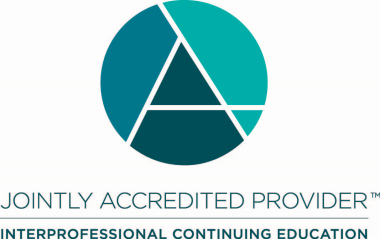 Joint Accreditation Statement:In support of improving patient care, Vizient, Inc. is jointly accredited by the Accreditation Council for Continuing Medical Education (ACCME), the Accreditation Council for Pharmacy Education (ACPE), and the American Nurses Credentialing Center (ANCC) to provide continuing education for the healthcare team.Designation Statements:NURSINGThis activity is designated for 1.00 contact hours.Vizient, Inc. is approved by the California Board of Registered Nursing, Provider Number CEP12580, for 1.20 contact hours.CONFLICT OF INTEREST/CONTENT VALIDATION POLICY:As an accredited provider of continuing medical education/continuing education Vizient is dedicated to ensuring balance, independence, objectivity, and scientific rigor in all of its CME/CE activities. Vizient requires all potential faculty and program planners, in advance, to disclose financial relationships with relevant commercial interests. Vizient uses that information to determine whether prospective contributors have potential conflicts of interest. If significant relationships are disclosed, Vizient assesses how those potential conflicts of interest may affect CME/CE content. Vizient requires that all conflicts of interest be resolved prior to participation in the activity. Vizient is committed to resolving potential conflicts of interest, although if contributors have significant relationships that cannot be reconciled, Vizient reserves the right to prohibit participation.  Faculty presenters are also expected to disclose any discussion of (1) off-label or investigational uses of FDA approved commercial products or devices or (2) products or devices not yet approved in the United States. DISCLOSURE STATEMENTS:Current accrediting agency guidelines and Vizient policy state that participants in educational activities should be made aware of any affiliation or financial interest that may affect the presentation and if there will be any discussion of unapproved or investigative use of commercial products/devices. Each planning committee member, reviewer and speaker has completed a Disclosure of Relevant Financial Relationships form.Relevant financial relationships: None of the planning committee or presenters have anything to disclose.Planning committee membersMeg Ingram, MSN, RNNRP Programmatic AdvisorVizient, Inc.Angela Renkema, MPH, BSN, CPH, RN-BCNRP Programmatic Advisor DirectorVizient, Inc.Megan BuckleyProgram Manager, Nurse Residency ProgramVizient, Inc.Shannon Hale, MHA, RN, CPHQNRP Programmatic AdvisorVizient, Inc.Evy Olson, MSN, MBA, RNAssociate Vice President, Nursing ProgramsVizient, Inc.Brooke McCarronSr Member Support SpecialistVizient Inc.Course reviewerMeg Ingram, MSN, RNVizient Approved Nurse PlannerNRP Programmatic AdvisorVizient, Inc.PresentersJoann Mick, PHD, RN-BC, NEA-BC, EBP-CNurse ScientistMemorial Hermann Health SystemRichard JamesMLSISNursing Liaison Librarian